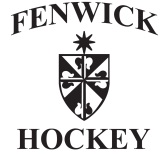 June Board Meeting MinutesWednesday, June 29, 2016Fenwick High School Library – 6:30pmMeeting called to order by Hockey Director Tony Bertuca at 6:35 pmAttendanceBoard Members Present: Tony Bertuca, John Walsh, Robin Dunleavy, Art Chiappetta. Wendy Fleming, Tony Ambrose.Board Member Not Present:   Tom Sinnott, Virgil Rutili, Scott ThiesOthers Present:  NoneMinutes John Walsh motioned to approve the minutes as written from the May 25, 2016 annual meeting.     All approved.Old BusinessAHAI Annual Meeting June 25, 2016Attended by Tony Bertuca and Tom SinnottReceived details regarding steps to be taken if team needs to use Rules and Ethics.Discussion on posting the minutes on our web site.Will try to get this done prior to the next meeting. New BusinessSpring / Summer Workout UpdateSummer Session 1 started on June 12th	Attendance is goodCoach Search UpdateMike Rooney was hired as the varsity assistant coach.We will have further discussion regarding a formal press release regarding the new varsity coach hire.  Possible “BIG SPLASH” announcement similar to new football stadium agreement. Fall Plans	Teams / Numbers: So far the numbers appear favorable for 3 teams.Ice Slots UpdateConfirmed the time adjustment for Friday afternoon slot to start at 3:30 pm instead of 3:15 pm.   This will allow players with 11th period to arrive on time.Confirmed the addition of 6 extra Friday night slots at Ridgeland.   These slots will start the first Friday of October and continue to March. Fall PaperworkAll skater paperwork will be due on August 1, 2016.If paperwork is not in place the skater will not be allowed to take the ice.  Incoming freshmen, juniors and transfer students will be required to take concussion testing.   Date TBD.Service Project UpdateWe will need to perform background research for the projects.   It is important the projects are in a time frame that works for the team. Training Camp / TryoutsStarts Aug 22, 2016Rules and Ethics CommitteeNo items to addressTreasurer and Club RegistrarNo news to reportCommittees – In an effort to formalize committees, we need to contact club members and ask them to respond if they are interested in chairing or being a member of one of the below committees.Senior NightTeacher Appreciation NightTeacher Appreciation Luncheon Gift BasketsBanquetService ProjectsAdmissions / MarketingAdmissions Night with SchoolHockey BrochureAlumni RelationsVirgil to contact Tom Keegan regarding the current list of alumni.Tony Bertuca will reach out to Fenwick for alumni hockey information. John Walsh has volunteered to chair this committee.Spirit WearFundraisingPicnic / Season Kick OffArt Chiappetta to ChairAid & ComfortJimmy Blair - updatesAmbrose FundraiserSeptember 24, 2016McGaffer’sTime - TBDQuestionsSet up a substance abuse awareness session for players after teams are set.  Meeting was adjourned by John Walsh at 7:35pm.